Annexure-IAPPLICATION FOR VENDOR REGISTRATIONGENERAL INFORMATIONName of the firm/company 	AddressSTD Code:	Phone:	Fax:		E-mail:		Website: 		Registered Office AddressSTD Code:	Phone:	Fax:		E-mail:		Website: 		Name & designation of Chief Executive / Director / Proprietor /PartnersName & Designation of Contact PersonPhone No.(Office)		(Residence)	Mobile  No.  	Constitution of the firm	(Public Ltd Co/Private Ltd Co/Partnership/Proprietorship/Joint Sector/ Cooperative)CIN: (Corporate Identity No.) in case Ltd. Company, etc. LLA No. in case of Partnership firms:Please enclose / upload:In case of Private Limited companies, an attested copy each of:Memorandum of Articles of AssociationCertificate of IncorporationIn case of Partnership:Attested copy of Partnership DeedIn case of Proprietorship/Joint Sector/Cooperative:Attested copy of Registration CertificateStatutory Registration (attested copies to been closed)GSTIN	(State wise)GST registration: Normal /Composite.Trade License:Drug License: (If any)Pollution Control clearance: PAN of Individual Director’s, Proprietors, Partners: Cancelled Cheque : BIS License No	Any other Licenses: ________________________3.  ISO details:If authorized dealer /trader:Give name of items with which you are dealing 	Please enclose attested copy of the Dealership Certificate with validity period4. FINANCIAL POSITIONName and address of your bankers and account Nos. with MICR No. Letter of Credit Limit sanctioned to your company  Letter of Credit Limit utilized by your company in this FISCAL      Balance sheet for the past three years (please attach)Profit & Loss statement for the past three years (please attach)--------------------------------------------------------------------------------------------------------------------------------------------------------------------------REFERENCES OF YOUR MAJOR CUSTOMERS               (With Registration & contact details)Govt.PSUPvt. SectorAuthorized Signatory Name: Designation: 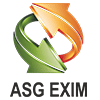 VENDOR REGISTRATION FORM SERIESNO.CERTIFYING AGENCYUNDER PROCESS / NOT CERTIFIED(if applicable)REMARKSISOOHSASYearTurnoverMajor Customer Name Share of major customer